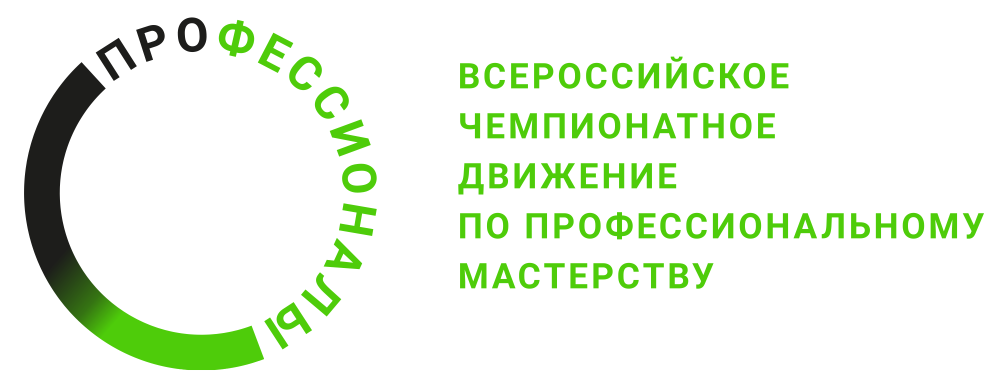 Инструкция по охране трудакомпетенция «Финансы»регионального этапа Чемпионата по профессиональному мастерству «Профессионалы» в 2024 г.2024 г.Содержание1. Область применения1.1 Настоящие правила разработаны на основе типовой инструкции по охране труда с учетом требований законодательных и иных нормативных правовых актов, содержащих государственные требования охраны труда, правил по охране труда и предназначена для участников регионального этапа Чемпионата по профессиональному мастерству «Профессионалы» в 2024 г. (далее Чемпионата).1.2 Выполнение требований настоящих правил обязательны для всех участников регионального этапа Чемпионата по профессиональному мастерству «Профессионалы» в 2024 г. компетенции «Финансы». 2. Нормативные ссылки2.1 Правила разработаны на основании следующих документов и источников:2.1.1 Трудовой кодекс Российской Федерации от 30.12.2001 № 197-ФЗ.2.1.2. Постановление Главного государственного санитарного врача РФ от 2 декабря 2020 г. N 40 "Об утверждении санитарных правил СП 2.2.3670-20 "Санитарно-эпидемиологические требования к условиям труда".2.1.3. Постановление Главного государственного санитарного врача РФ от 28 января 2021 г. N 4 "Об утверждении санитарных правил " и норм СанПиН 3.3686-21 "Санитарно-эпидемиологические требования по профилактике инфекционных болезней".3. Общие требования охраны труда3.1. К выполнению конкурсного задания по компетенции «Финансы» допускаются участники Чемпионата, прошедшие вводный инструктаж по охране труда, инструктаж на рабочем месте, обучение и проверку знаний требований охраны труда, имеющие справку об обучении (или работе) в образовательной организации (или на производстве) по профессии финансист, ознакомленные с инструкцией по охране труда, не имеющие противопоказаний к выполнению заданий по состоянию здоровья и имеющие необходимые навыки по эксплуатации инструмента, приспособлений и оборудования.3.2. Участник Чемпионата обязан:3.2.1. Выполнять только ту работу, которая определена его ролью на Чемпионате.3.2.2. Правильно применять средства индивидуальной и коллективной защиты.3.3.3. Соблюдать требования охраны труда.3.3.4. Немедленно извещать экспертов о любой ситуации, угрожающей жизни и здоровью участников Чемпионата, о каждом несчастном случае, происшедшем на Чемпионате, или об ухудшении состояния своего здоровья, в том числе о проявлении признаков острого профессионального заболевания (отравления).3.3.5. Применять безопасные методы и приёмы выполнения работ и оказания первой помощи, инструктаж по охране труда.3.3. При выполнении работ на участника Чемпионата возможны воздействия следующих опасных и вредных производственных факторов:- поражение электрическим током;- статическое электричество;- пары, газы и аэрозоли, выделяющиеся при работе с копировальной и печатающей оргтехникой в плохо проветриваемых помещениях;- чрезмерное напряжение внимания, усиленная нагрузка на зрение;- «стрессовая» ситуация в ходе выполнения специальных заданий;- монотонность работ;- физические и нервно-психические перегрузки.3.4. Во время выполнения конкурсного задания средства индивидуальной защиты не применяются.3.5. Участникам Чемпионата необходимо знать и соблюдать требования по охране труда, пожарной безопасности, производственной санитарии.3.6. Конкурсные работы должны проводиться в соответствии с технической документацией задания Чемпионата.3.7. Участники обязаны соблюдать действующие на Чемпионате правила внутреннего распорядка и графики работы, которыми предусматриваются: время начала и окончания работы, перерывы для отдыха и питания и другие вопросы использования времени Чемпионата. 3.8. В случаях травмирования или недомогания, необходимо прекратить работу, известить об этом экспертов и обратиться в медицинское учреждение.3.9. Лица, не соблюдающие настоящие Правила, привлекаются к ответственности согласно действующему законодательству.3.10. Несоблюдение участником норм и правил охраны труда ведет к потере баллов. Постоянное нарушение норм безопасности может привести к временному или полному отстранению от участия в Чемпионате.4. Требования охраны труда перед началом работы4.1. Перед началом выполнения работ конкурсант обязан:- включить и проверить работу персонального компьютера;- проверить корректность работы программного обеспечения и специализированных программ;- ознакомиться с рабочей зоной площадки;- подготовить необходимые для работы материалы и разложить их на свои места, убрать с рабочего стола все лишнее.4.2. Конкурсант не должны приступать к работе при следующих нарушениях требований безопасности:- при обнаружении неисправности работы компьютера или программного обеспечения.4.3. Конкурсанту запрещается приступать к выполнению конкурсного задания при обнаружении неисправности инструмента или оборудования. О замеченных недостатках и неисправностях нужно немедленно сообщить техническому эксперту и до устранения неполадок к конкурсному заданию не приступать.5. Требования охраны труда во время выполнения работ5.1. При выполнении конкурсных заданий конкурсанту необходимо соблюдать требования безопасности при использовании инструмента и оборудования.5.2.Во время работы:- запрещается работать с неисправным компьютером/ноутбуком;- нельзя заниматься очисткой оборудования, когда оно находится под напряжением;- недопустимо самостоятельно проводить вскрытие и ремонт ПК;- нельзя располагать рядом с компьютером/ноутбуком жидкости, а также работать с мокрыми руками;- необходимо следить, чтобы изображение на экранах мониторов было стабильным, ясным и предельно четким, не иметь мерцаний символов и фона, на экранах не должно быть бликов и отражений светильников, окон и окружающих предметов;- нельзя допускать попадание влаги на поверхность монитора, рабочую поверхность клавиатуры, дисководов, принтеров и других устройств;- запрещается переключать разъемы интерфейсных кабелей периферийных устройств;- запрещается загромождение верхних панелей устройств бумагами и посторонними предметами.6. Требования охраны труда в аварийных ситуациях6.1. При возникновении аварий и ситуаций, которые могут привести к авариям и несчастным случаям, необходимо:6.1.1. Немедленно прекратить работы и известить главного эксперта.6.1.2. Под руководством технического эксперта оперативно принять меры по устранению причин аварий или ситуаций, которые могут привести к авариям или несчастным случаям.6.2. При обнаружении в процессе работы возгораний необходимо:- немедленно оповестить Главного эксперта и экспертов. При последующем развитии событий следует руководствоваться указаниями Главного эксперта или эксперта, заменяющего его. Приложить усилия для исключения состояния страха и паники;- при возгорании одежды попытаться сбросить ее. Если это сделать не удается, упасть на пол и, перекатываясь, сбить пламя; необходимо накрыть горящую одежду куском плотной ткани, облиться водой, запрещается бежать – бег только усилит интенсивность горения.- в загоревшемся помещении не следует дожидаться, пока приблизится пламя. Основная опасность пожара для человека – дым. При наступлении признаков удушья лечь на пол и как можно быстрее ползти в сторону эвакуационного выхода.6.3. При несчастном случае необходимо оказать пострадавшему первую помощь, при необходимости вызвать скорую медицинскую помощь по телефону 103 или 112 и сообщить о происшествии главному эксперту. 6.5. В случае возникновения пожара:6.5.1. Оповестить всех участников Чемпионата, находящихся в помещении и принять меры к тушению очага пожара. Горящие части электроустановок и электропроводку, находящиеся под напряжением, тушить углекислотным огнетушителем.6.5.2. Принять меры к вызову на место пожара непосредственного руководителя или других должностных лиц.6.6. При обнаружении взрывоопасного или подозрительного предмета нельзя подходить к нему близко, необходимо предупредить о возможной опасности главного эксперта или других должностных лиц.7. Требования охраны труда по окончании работы7.1. После окончания работ каждый конкурсант обязан:- привести в порядок рабочее место;- отключить оборудование от сети;- сообщить техническому эксперту о выявленных во время выполнения конкурсных заданий неполадках и неисправностях оборудования, и других факторах, влияющих на безопасность выполнения конкурсного задания.